Конспект НОД попознавательному развитию в                     старшей группе«Конкурс кошачей красоты»                                                                          Составила: Воспитатель                                                                               МДОУ «Детский сад №126»                                                                                                                                                                                                                                Бурова Ольга НиколаевнаГ. Ярославль 2022Конспект НОД по познавательному развитию в старшей группе «Конкурс кошачей красоты»  с использованием ИКТ.Цель: обогащать и систематизировать знания детей по теме « дикие животные», развивать познавательный интерес у детей старшего дошкольного возраста. Задачи:1.Образовательные: Продолжать уточнять и систематизировать знания детей о жизни диких  животных- представителей класса кошачих. Отмечать характерные признаки животных. Способствовать установлению причинно-следственных связей на основе понимания зависимости жизнедеятельности живых существ от условий среды их обитания.2.Развивающие: Развивать диалогическую и связную речь. Вызвать интерес к жизни животных, формировать навыки экологически безопасного поведения, расширять словарный запас. Развивать воображение, любознательность, память , мышление детей.3.Воспитательные: Формировать навыки сотрудничества, взаимопонимания, доброжелательности, самостоятельности. Воспитывать любовь  и бережное отношения к природе.Материалы: Презентация «Конкурс кошачей красоты», цветные карандаши, картинки- обводки.Предварительная работа: Просмотр  презентаций «Дикие и домашние кошки» беседа о жизни животных, составление рассказов по картинкам. Чтение литературы по данной теме. Проведение дидактических игр: «Угадай по описанию», «Кто спрятался», «Кто где живёт», «Кто лишний». Проведение подвижных игр «Найди своего детеныша», «Прятки». Просмотр познавательных фильмов для детей:»Ягуар», «Пума», Пантера», «Гепард- самое быстрое животное», «Леопард», Интересные факты о львах» с обсуждением каждого просмотренного эпизода.. Чтение научно- познавательной литературы.Ход занятия:В зал заходят  приглашенные гости (сотрудники детского сада).Здравствуйте уважаемые гости, мы рады вас приветствовать на важном событии- конкурсе кошачей красоты. Представляю вам жюри конкурса.(В зал проходят дети)Ребята, сегодня мы с вами  будем учавсвовать в конкурсе кошачей красоты, и будем не простыми участниками, а жюри. (На экране появляется первый слайд) Перед нами стоит непростая задача, нам необходимо выбрать самую лучшую, самую достойную кошку, которую мы назовем победителем конкурсаи вручим приз-корону победителя. Уважаемое жюри прошу занять свои места.(Дети садятся на стулья) Воспитатель. На конкурс было заявлено большое количество кошек: Лев, тигр, пума, манул, гепард, ягуар, леопард, ирбис… После первого этапаосталось только пять участников и я вам их представляю Слайд 2        Лев Слайд 3        Тигр Слайд 4        Леопард Слайд 5          ГепардСлайд 6          Ирбис (Снежный барс).  Что бы выбрать победителя нам необходимо представить каждого конкурсанта. На конкурс допускаются только дикие кошки . Слайды  7-8-9-10Первый представитель кошачих- Лев. Кто хочет представить льва ?Дети по желанию рассказывают о львах:Льва называют "царем зверей." Вокруг головы, на шее и на груди растет густая и пышная грива. У мамы львицы гривы нет, она тоже сильная, умная и красивая. На охоте мама львица главная она снабжает едой всю семью. А у папы Льва главная задача - охранять свою семью. Львы живут семьей, который называется прайд. О малышах заботится  львица. Львы охотятся на все виды животных. Лев любит тепло, может проспать весь день. Для отдыха выбирает заросли травы или деревоЛев самая ленивая кошка.                                                                                                                                      Дети дополняют рассказы друг друга.Слайды 12-13-14-15-16-17- 18.Воспитатель приглашает  детей для представления следующего животного по желанию.Тигр самая сильная кошка. Ударом лапы может убить лошадь.  Отличие от других кошек- темные полосы на шкуре рыжего цвета, что позволяет тигру маскироваться в траве или среди деревьев, встречаются и белые тигры.                                    С помощью рычания тигры общаются, а не запугивают. Признак скорой атаки тигра — шипение и фырканье. Тигры охотятся вечером или ночью. Едят мясо, корешки, мышей, иногда нападают на людей.  Тигрица о своих малышах заботится два года. Тигр любит воду и с удовольствием купается.Слайды 19-23Леопард- самая хитрая , красивая кошка, очень коварная . Дожидается свою добычу притворившись мертвым. Питаются в основном косулями, антилопами, оленями,обезьянами. Леопард хороший рыбак.  Свою добычу прячет на дерево. Живет в африке.Слайды 24-25-26-27.Следующий участник конкурса- Гепард. Гепард самая быстрая кошка.  Гепард – это красивое животное . У него стройное тело, небольшая голова с маленькими ушами и  длинный хвост. Шерсть имеет светло-желтую окраску с небольшими темными пятнышками, на голове четко выделяются две темные полосы, идущие от глаз вниз, которые придают морде грустное выражение.Гепард живет в Африке. Охотится днем на некрупных животных. Гепард не прячется как другие кошки, а нападает на открытом пространстве. После охоты  животному надо отдохнуть. В это время более крупные животные могут у гепарда добычу забрать.  Детеныши живут с мамой долго, мама гепард очень заботливая. Гепарды не умеют рычать и мяукать, но умеют мурлыкать, особенно, если рядом малыши.Воспитатель.Большое спасибо. Все эти кошки живут в Африке , а вы хотите погулять по Африке? Бармалея не боитесь?(Ответы детей). Динамическая пауза•Маленькие дети (грозят пальцем!Ни за что на светеНе ходите в Африку,В Африку гулять!В Африке акулы (руки вперёд, имитируют плавательные движения акулы,В Африке гориллы (прыжки на полусогнутых ногах)В Африке большиеЗлые крокодилы (руки вперёд – имитация движений челюсти крокодила)Будут вас кусать (останавливаются, стучат зубами)Бить и обижать (плачут)Не ходите дети В  Африку гулять (грозят пальцем)В Африке разбойник (показывают на повязку на глазе)В Африке злодей (имитация натачивание ножей)В Африке ужасныйБар-ма-лей (имитируют Бармалея, стараясь напугать друг друга)Он бегает по Африке и кушает детей (останавливаются) Гадкий, нехороший, жадный Бармалей!А мы в Африку не пойдём, А мы Африку обойдём (ходьба на носках)Дети садятся на стульчики. Следующего конкурсанта представляет воспитатель( Для детей новая информация)Слайды 27-28-29-30Следующий участник нашего конкурса- ирбис или еще его называют снежный барс. Это единственные в мире кошки, которые приспособились к горным условиям. Шерсть у ирбиса тёплая, поэтому зимой в горах он не замерзает. А большие широкие лапы не дают животному провалиться в сугроб, потому что действуют как снегоступы. Шёрстка снежного барса отличается светло-серым окрасом и украшена серыми пятнами, а живот белый и без пятен. Это прекрасная маскировка в заснеженной местности. Не зря это животное называют снежным барсом. От ирбисов редко слышно рычание, причём оно тихое, а мяукают они с удовольствием. Ирбисы, как и все кошки, – любители игр: они устраивают катание по снегу, съезжают с горки. После этого они нежатся под лучами солнца. Охотятся на баранов, косуль, козлов. Если поймать их не удаётся, то ирбисы ловят грызунов или птиц. У барсов почти нет врагов, их могут потревожить только волки, но победить барса у них не получится. Своих малышей барс прячет в горных пещерах. Мех ирбиса ценится очень высоко, из-за этого снежных барсов убивают браконьеры. Для того, чтобы защитить это редкое животное, ученые занесли снежного барса в Красную книгу.Все пять конкурсантов представлены. Уважаемое жюри , даваите  еще раз вспомним ихДидактическая игра «Какой, какая, какие» Цели: учить подбирать определения, соответствующие данному примеру, ; активизировать усвоенные ранее слова.Лев какой-(Дети отвечают)-  светло-коричневый, большой, сильный, ленивый…Тигр какой- полосатый, сильный, большой, крупный, ловкий, смелый.Леопард- пятнистый, ловкий, быстрый…Гепард- Стройный, быстрый, пятнистый, ловкий…Снежный барс- серый, пятнистый, ловкий, пушистый, заботливый (по отношению к детенышам)Слайд  31Предлагаю уважаемому жюри приступить к голосованию, возьмите листы для голосования  и сделать свой выбор.Дети берут картинки обводки и и рисуютЛьву- гривуТигру- полоскиЛеопарду- крупные черные пятнаГепарду- мелкие черные пятнаИрбису- серые пятна.Затем подсчитывают голоса.Воспитатель..Настал торжественный момент, мы объявляем победителя. За самую ленивую кошку- льва проголосовало- представитель жюри объявляет.За самую сильную кошку проголосовало-За самую хитрую кошку- леопарда проголосовало-За самую таинственную кошку снежного барса прголосовало-Победителем нашего конкурса стал (Объявляем победителя) Поздравляем. Всем большое спасибо за работу.Лист для голосования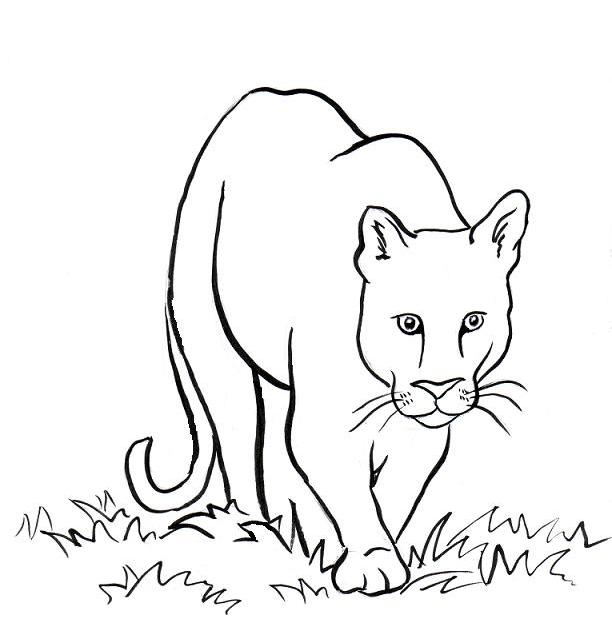 